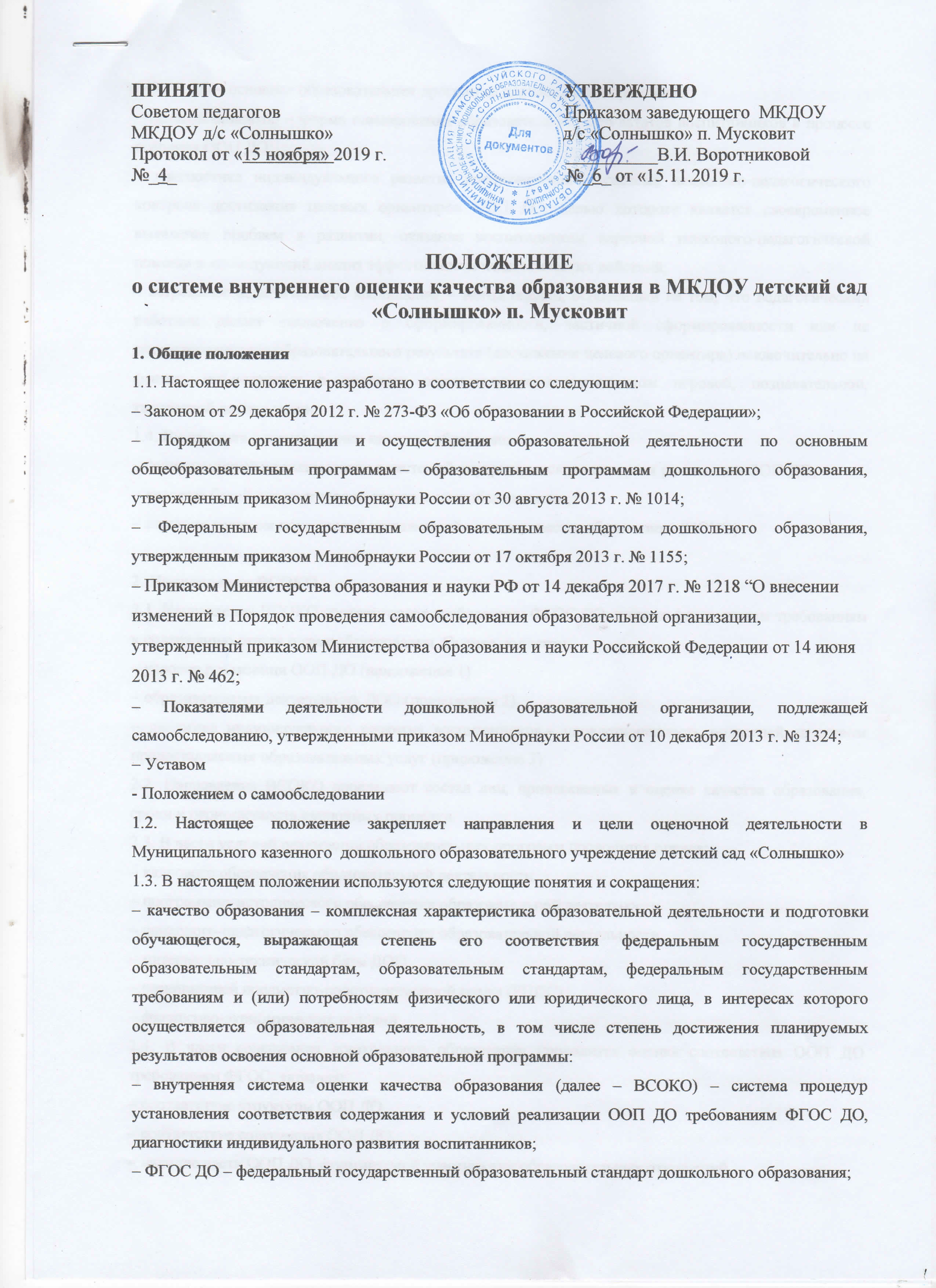 – ООП ДО – основная образовательная программа дошкольного образования;– целевой ориентир – форма планирования образовательных результатов воспитанников в процессе освоения ООП ДО;– диагностика индивидуального развития воспитанников – система психолого-педагогического контроля достижения целевых ориентиров ООП ДО, целью которого является своевременное выявление проблем в развитии, оказание воспитанникам адресной психолого-педагогической помощи и последующий анализ эффективности педагогических действий;– встроенное педагогическое наблюдение – метод оценки, основанный на том, что педагогический работник делает заключение о сформированности, частичной сформированности или не сформированности образовательного результата (достижении целевого ориентира) исключительно на фактах, наблюдаемых в процессе осуществления воспитанником игровой, познавательной, творческой деятельности.1.4. Внутренняя система оценки качества образования:– функционирует во взаимосвязи с системой внутрисадовского контроля реализации ООП ДО;– является базой для подготовки отчета о самообследовании;– строится с учетом показателей независимой оценки качества образования (НОКО)2. Направления ВСОКО2.1. Направления ВСОКО соответствуют требованиям ФГОС ДО, а также федеральным требованиям к содержанию отчета о самообследовании. Оценке подлежат:– условия реализации ООП ДО (приложение 1)– образовательная деятельность ДОО (приложение 2)– динамика индивидуального развития воспитанников – удовлетворенность родителей качеством предоставляемых образовательных услуг (приложение 3)2.2. Направления ВСОКО определяют состав лиц, привлекаемых к оценке качества образования, сроки и периодичность оценочных процедур.2.3. В части условий реализации образовательных программ проводится оценка:– кадрового обеспечения образовательной деятельности– программно-методического обеспечения образовательной деятельности– психолого-педагогического обеспечения образовательной деятельности– материально-технической базы ДОО– развивающей предметно-пространственной среды (РППС)– финансово-экономических условий2.4. В части содержания дошкольного образования проводится оценка соответствия ООП ДО требованиям ФГОС, включая:– соответствие структуры ООП ДО– соответствие содержания ООП ДО– наличие части ООП ДО, формируемой участниками образовательных отношений– наличие документов, подтверждающих изучение и учет потребностей участников образовательных отношений– наличие и эффективность функционирования системы планирования и контроля образовательной деятельности2.5. В части оценки результатов освоения ООП ДОО проводится анализ динамики индивидуального развития воспитанников, осуществляется ежегодный (в начале и конце учебного года) контроль и учет достижения воспитанниками целевых ориентиров ООП ДО, анализируется удовлетворенность родителей качеством предоставляемых образовательных услуг.2.5.1. Итоги оценки динамики индивидуального развития воспитанников не подлежат публичному представлению. Информация по итогам оценки является конфиденциальной. В отдельных случаях по устному согласованию со старшим воспитателем информацию используют воспитатели групп для проведения разъяснительно-просветительской работы с родителями.2.5.2. Оценка динамики индивидуального развития воспитанников ведется с целью своевременного выявления проблем в их развитии и оказания адресной психолого-педагогической помощи и последующего анализа эффективности педагогических действий.2.6. В части удовлетворенности родителей качеством образовательных услуг организуется систематическое анкетирование родителей. Показатель уровня удовлетворенности родителей используется как дополнительный совокупный критерий качества дошкольного образования, отражающий качество условий, качество программно-методического и педагогического обеспечения образовательной деятельности.3. Организация функционирования ВСОКО3.1. Функционирование ВСОКО организует  с учетом направлений, обозначенных в разделе 2 настоящего положения.3.2. Оценка условий проводится:– на этапе разработки и утверждения ООП ДО– в рамках мероприятий внутрисадовского контроля– ежегодно в конце учебного года с целью анализа развития условий3.3. Оценку условий проводит заведующий согласно приложению 1 3.4. К оценке условий привлекается воспитатель с целью согласования результатов оценки с показателями выполнения плана финансово-хозяйственной деятельности. 3.5. Оценку соответствия ООП ДО требованиям ФГОС ДО проводит воспитатель  согласно приложению 23.6. Результаты оценки соответствия ООП ДО требованиям ФГОС ДО анализирует заведующий и готовит справку о соответствии, которая выносится на обсуждение педагогического совета.3.7. Оценка соответствия ООП ДО требованиям ФГОС ДО проводится на этапе разработки и утверждения ООП ДО. 3.8. Оценку достижения воспитанниками целевых ориентиров ООП ДО проводит педагог согласно приложению 4. Метод оценки – встроенное педагогическое наблюдение. 3.9. Оценка достижения воспитанниками целевых ориентиров ООП ДО проводится дважды в год: в последнюю сентября и последнюю неделю апреля.3.10. Оценку удовлетворенности родителей качеством образовательных услуг организует воспитатель:– раздает родителям воспитанников для заполнения анкеты (приложение 3)– собирают заполненные анкеты– обобщают результаты анкетирования и предоставляют заведующему сводную информацию по группе.3.12. Осуществление процедур ВСОКО лицами, обозначенными в пунктах 3.1–3.10 настоящего положения проводится с учетом их должностных инструкций и в соответствии с трудовыми договорами.4. Инструменты ВСОКО4.1. Инструментами ВСОКО выступают:– оперативный контроль– тематический контроль– итоговый контроль– мониторинги5. Документация ВСОКО5.1. Документацию ВСОКО составляют:– настоящее положение– приложения к настоящему положению– заполненные шаблоны оценки по каждому приложению5.2. Заполненные шаблоны оценки по каждому приложению хранятся у заведующего согласно номенклатуре дел. 6. Заключительные положения6.1. Настоящее положение подлежит согласованию с педагогическим советом.6.2. В настоящее положение могут быть внесены изменения и дополнения.6.3. Изменения и дополнения вносятся на основе решения педагогического совета.6.4. Изменения и дополнения в настоящее положение не влекут изменений и дополнений в ООП ДО.